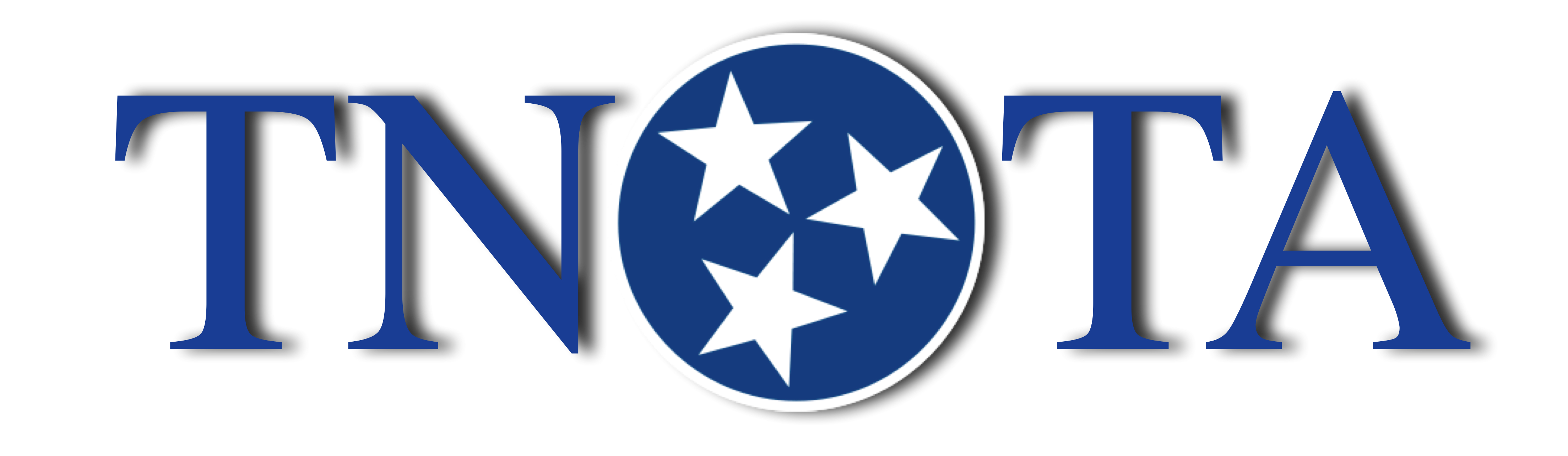 Call for PapersTNOTA Annual Conference October 5-7, 2018Embassy SuitesMurfreesboro, TNMember Requested Topics***If you feel you are a content expert in any of these areas, please consider submitting a proposal for the 2018 Annual Conference. Members have requested more advanced courses, so please keep that in mind as you prepare your proposals.***Neuroscience review and applicationOccupational therapy assessment and intervention of shoulder disordersSensory and feeding in pediatric populationOpen forums for practice settings (i.e. Outpatient concerns, pediatrics, rehab, etc.)Manual therapy and taping (kinesio-tape and rigid tape)Exercise progression and other best practices in geriatric rehabilitationHome assessment and modificationsVestibular rehabilitationFall preventionAssessment and intervention for neurological disordersPediatric yogaHandwriting Without Tears and other handwriting interventionsSensory interventions for both pediatrics and elderlyMental healthResearch and OT; current OT trends/scope of practice/ongoing researchOT intervention in a technological worldFieldwork issuesOccupational therapy intervention and assessment for clients with dementiaSchool-based sessionsAlternative practice settings (nature-based, pet therapy, etc.)Mental health documentationHome health interventionsDriving rehabAdvanced NDT applicationsProgram development and program modifications for OTContracture management Humerus fracture managementCognition assessment and toolsInsurance reimbursement, HMOs, Medicare rules and regulationsBest practices and strategies for OT/COTA collaborationCommunity reintegration for neuro populationLaws/regulations in TN for OT in public/private schools Directions for Submitting Proposals1) Review the Call for Papers directions carefully2) Send any questions or concerns to conferencecommittee@tnota.org3) Ensure that all sections of the Call for Papers have been completed4) Send the COMPLETED PROPOSAL PACKET to conferencecommittee@tnota.org by Sunday, June 17, 2018Policies Governing Accepted ProposalsPlease agree to the "Policies Governing Accepted Proposals" and keep a copy for your reference.☐Once a proposal is accepted as a session, changes to the proposal may not be made. ☐TNOTA reserves the right to assign the day and time that accepted proposals will be scheduled ☐All OT, OTA, and student speakers whose proposals are accepted for presentation must register for at least one day of the conference. ☐Notification will be sent by e-mail to the primary presenter regarding acceptance of proposals. Notifications not acknowledged by the due date, will result in a session being dropped from the final program. ☐Copyrights, Royalties, and Trademarks - Speaker warrants that no literary or artistic work or other property protected by copyright will be performed, reproduced or used, nor will the name of any entity protected by trademark be reproduced or used by Speaker during your speech and presentation (including but not limited to any exhibits, movie clips, videos, graphics) unless Speaker has obtained written permission from the copyright or trademark holder. Speaker covenants to comply strictly with all laws respecting copyright, royalties and trademarks.☐Speaker shall indemnify and hold TNOTA, its officers, agents and employees harmless from all claims, losses and damages (including court costs and attorney fees) with respect to any such copyright, royalty or trademark rights. Visit www.copyright.com ☐Standard audiovisual equipment will be available as follows for each session except Poster Sessions: 1 laptop computer w/DVD/CD player and MS Office 1 podium 1 projection screen 1 LCD projector Sound system Internet Connection ☐Presenters are encouraged to provide a session handout. Instructions will be provided at a later date.☐I understand and accept the policies and deadlines for proposal submission.I. PROPOSED SESSION TITLEBe concise and descriptive. (Maximum character limit is 120 including spaces).Title of Proposed Session:  Click here to enter text.II. SESSION FORMATWorkshop (Intermediate and Advanced-level content only): 3-hour session with reflective period for attendees with comprehensive understanding of subject matter.Short Course: 90-minute session with reflective time for attendees.Poster: Displayed on an 8’ wide x 4’ tall bulletin board. Posters will be on display during a designated 2-hour time period. Presenters are required to be with their poster for the entire 2-hour block of time. Please choose the session format for your proposal:☐ Workshop ☐ Short Course ☐ PosterIII. LEVEL OF MATERIALIntroductory level is geared to practitioners with little or no knowledge of the subject matter. Focus is on providing general introductory information.Intermediate level is geared to practitioners with a general working knowledge of current practice trends and literature related to the subject matter. Focus is on increasing knowledge and competent application of the subject matter.Advanced level is geared to practitioners with a comprehensive understanding of the subject matter based on current theories and standards of practice as well as current literature and research. Focus is on recent advances and trends, and/or research applications. It is expected that a high-level of participation by attendees is encouraged during this session. Please select the level of material being presented:   ☐ Introductory☐ Intermediate ☐ AdvancedPlease state why you selected this level:  Click here to enter text.IV. PRIMARY CATAGORYPlease select a primary focus that best describes your proposal.Please select a primary focus:   ☐ Academic & Fieldwork Education☐ Children & Youth ☐ General & Professional Issues ☐ Health & Wellness ☐ Mental Health ☐ Productive Aging ☐ Rehabilitation, Disability, & Participation ☐ Work & IndustryV. SECONDARY CATEGORYPlease choose the secondary focus that best describes your proposal. Please select a secondary category:   VI. LEARNING OBJECTIVESShould be specific and answer the question: "At the conclusion of this session, participants will:" Workshops, Short Courses, and Posters may have up to 3 learning objectives.Objective 1:  Click here to enter text.Objective 2:  Click here to enter text.Objective 3:  Click here to enter text.VI. ABSTRACT AND REFERENCESThe scoring of your proposal depends upon following the submission criteria closely and completely. Reviewers will use this information to score your submission. Points may be deducted for exceeding the noted character counts. Combined Abstract and References character count limit for each session type is below:• Workshop/Short Course 3,500 (includes spaces)• Poster 2,500 (includes spaces) Please enter Abstract and References:  Click here to enter text.VII. ABSTRACT SYNOPSISSummarize the major points of your abstract and describe how this topic will advance either the practice/professional development of the participant or the field of occupational therapy. If your proposal is accepted, this information will be printed in the conference program guide. Maximum character limit: 300 (including spaces):  Click here to enter text.VIII. SPEAKER INFORMATIONPlease note: The primary speaker is the only person who will receive notifications from TNOTA regarding acceptance of the proposal. Primary SpeakerFirst Name: Click here to enter text. Last Name: Click here to enter text. Degrees/Credentials:  Click here to enter text.Employer: Click here to enter text. City:  Click here to enter text. State:  Click here to enter text. Phone: Click here to enter text.Email Address (all correspondence will be sent to this email.): Click here to enter text.       Speaker Bio (100 words or less): Click here to enter text.Additional Speaker(s)1.First Name: Click here to enter text. Last Name: Click here to enter text. Degrees/Credentials:  Click here to enter text.Employer: Click here to enter text. City:  Click here to enter text. State:  Click here to enter text. Phone: Click here to enter text.Email Address (all correspondence will be sent to this email.): Click here to enter text.       Speaker Bio (100 words or less): Click here to enter text. 2.First Name: Click here to enter text. Last Name: Click here to enter text. Degrees/Credentials:  Click here to enter text.Employer: Click here to enter text. City:  Click here to enter text. State:  Click here to enter text. Phone: Click here to enter text.Email Address (all correspondence will be sent to this email.): Click here to enter text.       Speaker Bio (100 words or less): Click here to enter text. 3.First Name: Click here to enter text. Last Name: Click here to enter text. Degrees/Credentials:  Click here to enter text.Employer: Click here to enter text. City:  Click here to enter text. State:  Click here to enter text. Phone: Click here to enter text.Email Address (all correspondence will be sent to this email.): Click here to enter text.       Speaker Bio (100 words or less): Click here to enter text.☐Academic Education ☐Advocacy ☐Administration & Management ☐Community-Based Practice ☐Developmental Disabilities ☐Driving & Community Mobility ☐Early Intervention☐Feeding, Eating, & Swallowing ☐Fieldwork Education ☐General & Professional Issues ☐Gerontology ☐Hands ☐Health & Wellness☐Home & Environmental Modifications☐Home Health ☐International & Cultural Issues☐Low Vision ☐Mental Health ☐Physical Rehabilitation ☐Private Practice ☐Research☐School Systems ☐Sensory Integration/Sensory Processing ☐Technology ☐Work & Industry